PS322--RELATIVE PRONOUNS 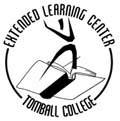 Directions: Name the relative pronoun and the antecedent that it describes. There may be more than one pronoun and antecedent. 1. Sam took the path that would not lead him directly home from school. 2. The problem was his parents, who always expected him to get high grades that he could be proud of. 3. But Mr. Jones, who was Sam's biology teacher, had given him a D for the semester. 4. Sam knew he deserved at least a C, which his parents would accept. 5. Mr. Jones hated Sam because he asked questions that Mr. Jones couldn't answer. 6. However, Sam's parents, who were fair about most things, believed Mr. Jones was “older and trustworthy." 7. Just then, someone called Sam's name; he stopped on the path and looked back to see the very quiet girl who sat near him in biology. 8. "Well I saw Mr. Jones try to burn your term paper, which he said was never turned in and here is a piece of it!" 9. It is unusual for a novel that has been in print for thirty-five years to become a best-seller again. 10. George Orwell's 1984, which was written in 1949, describes a totalitarian society, whose symbol is Big Brother. 